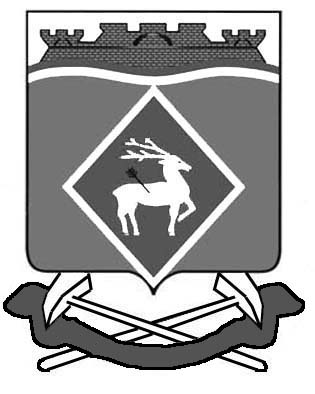 СОБРАНИЕ ДЕПУТАТОВ СИНЕГОРСКОГО СЕЛЬСКОГО ПОСЕЛЕНИЯ ТРЕТЬЕГО СОЗЫВАР Е Ш Е Н И Е          28.06.2016                                    № 102                                п. Синегорский	В соответствии с частью 5 статьи 30 Жилищного кодекса Российской Федерации, Федеральными законами от 06.10.2003 № 131-ФЗ «Об общих принципах организации местного самоуправления в Российской Федерации»,  от 10.01.2002 № 7-ФЗ «Об охране окружающей среды», приказом Министерства регионального развития Российской Федерации от 27.12.2011 № 613 «Об утверждении методических рекомендаций по разработке норм и правил по благоустройству территорий муниципальных образований»,  от 24.06.1998 № 89-ФЗ «Об отходах производства и потребления», Уставом муниципального образования «Синегорское сельское поселение», с целью создания безопасной, удобной и привлекательной среды проживания граждан, Собрание депутатов Синегорского сельского поселения,РЕШИЛО:1.  Внести в решение Собрания депутатов Синегорского сельского поселения от 29.03.2012 № 99 «Об утверждении Правил благоустройства и санитарного содержания территории Синегорского сельского поселения» следующие изменения:1.1. В статье 3 пункт 3.34 изложить в новой редакции:«3.34. Лицо, осуществляющее управление многоквартирным домом (собственники помещений в многоквартирном доме), собственники жилых домов, собственники и законные владельцы зданий, строений, сооружений, нежилых помещений, земельных участков, на которых происходит образование твердых коммунальных отходов, обязаны заключить договор на оказание услуг по обращению с твердыми коммунальными отходами с региональным оператором, в зоне деятельности которого находятся места сбора и накопления таких отходов.»2. Настоящее решение вступает в силу со дня его официального опубликования.3. Контроль за исполнением настоящего решения возложить на заведующего сектором муниципального хозяйства Администрации Синегорского сельского поселения Т.А. Суржикову  и председателя постоянной депутатской комиссии по благоустройству, строительству, жилищно-коммунальному хозяйству, транспорту и дорожной деятельности  Д.И. Золотова.       Глава Синегорского       сельского поселения                                                              Н.И.ВолковО внесении изменений в решение Собрания депутатов Синегорского сельского поселения от 29.03.2012 № 99 «Об утверждении «Правил благоустройства  и санитарного  содержания территории Синегорского сельского поселения» 